Supplementary MaterialSupplementary Table 1. Spanish-eastern children L, M and S reference parameters for height, weight and BMI for age.Supplementary Table 2. Centile reference values for male heightSupplementary Table 3. Centile reference values for female heightSupplementary Table 4. Centile reference values for male weightSupplementary Table 5. Centile reference values for female weightSupplementary Table 6. Centile reference values for male BMISupplementary Table 7. Centile reference values for female BMI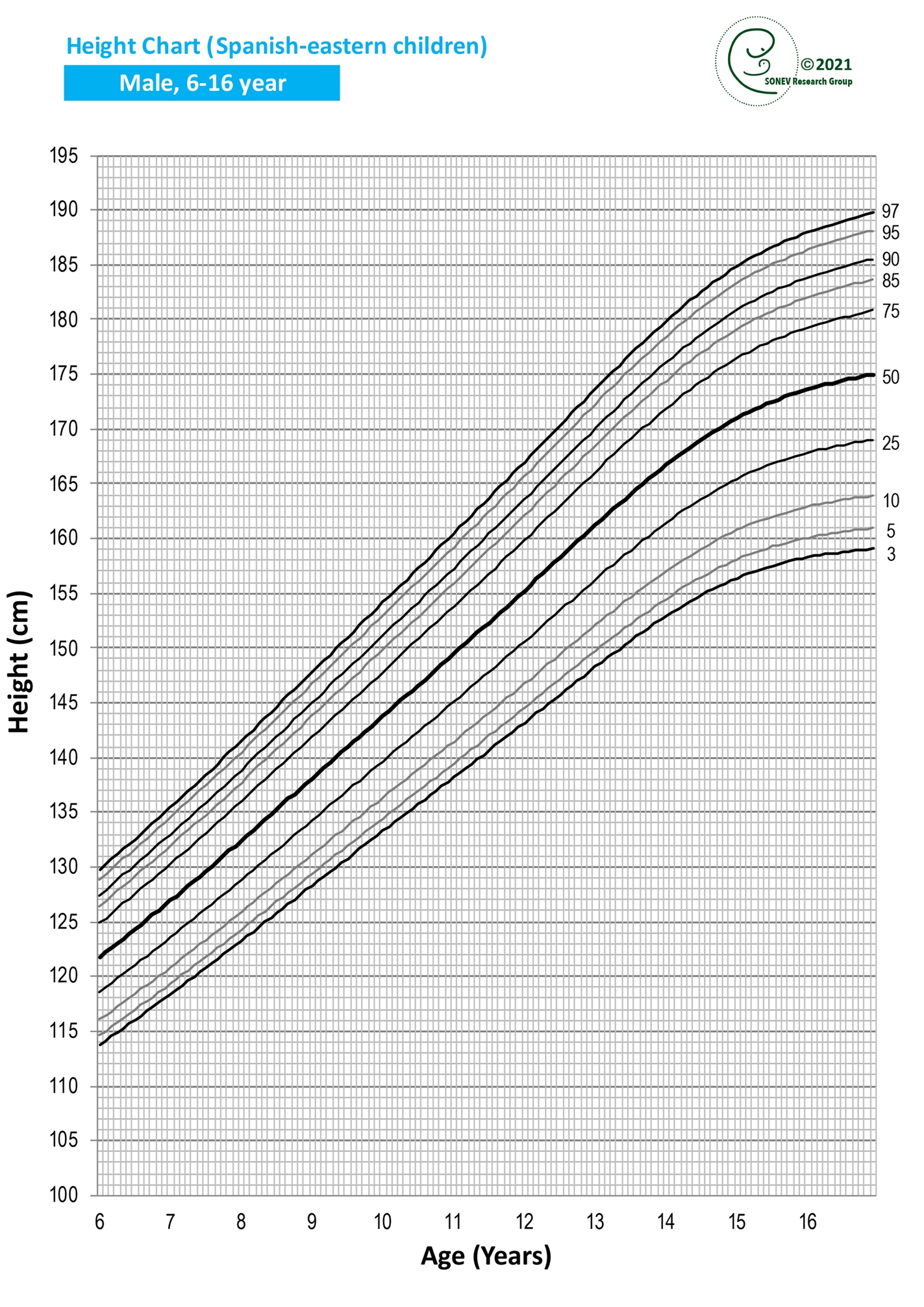 Supplementary Figure 1. Spanish-eastern children male height chart. Supplementary Figure 2. Spanish-eastern children female height chart.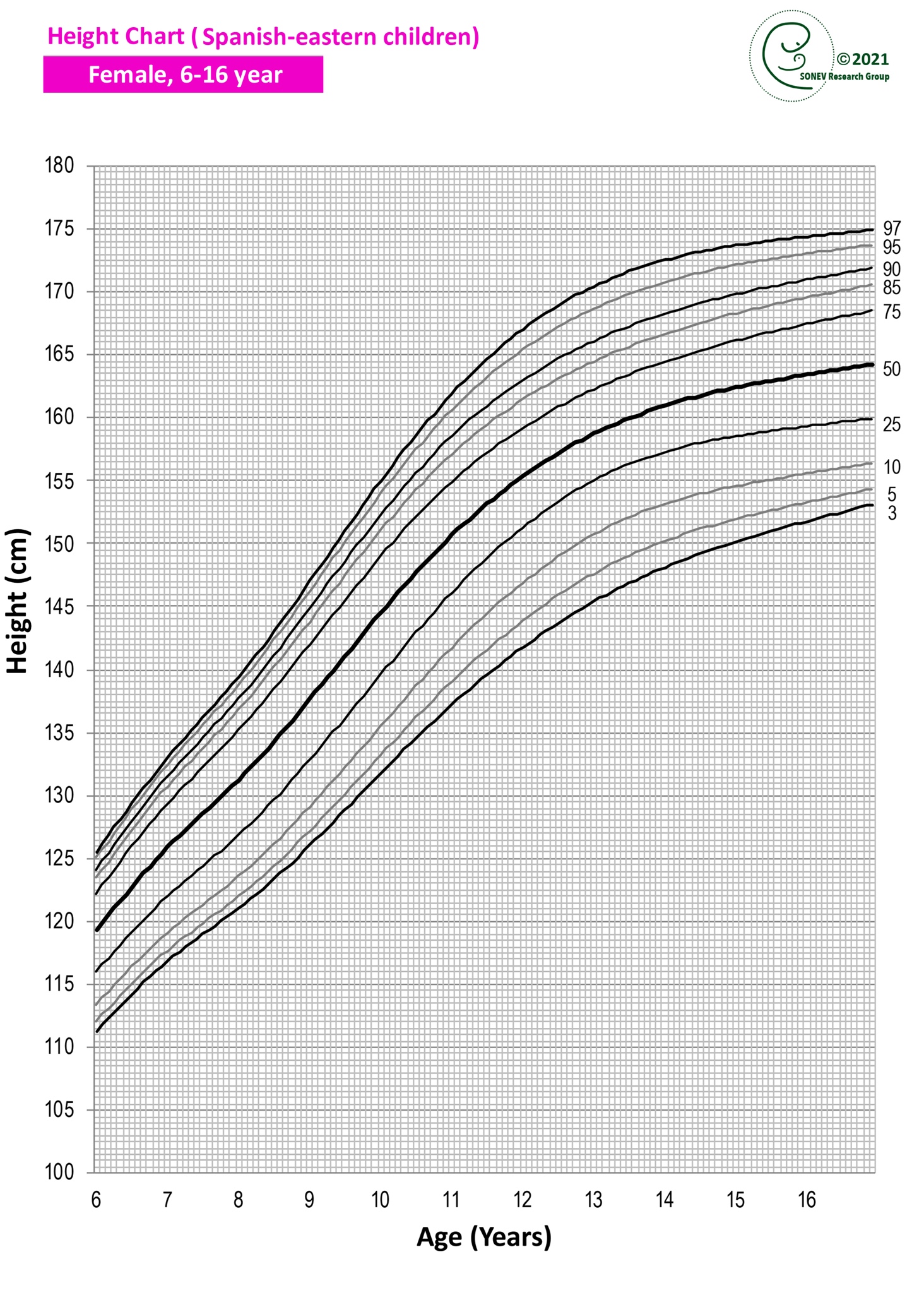  Supplementary Figure 3. Spanish-eastern children male weight chart.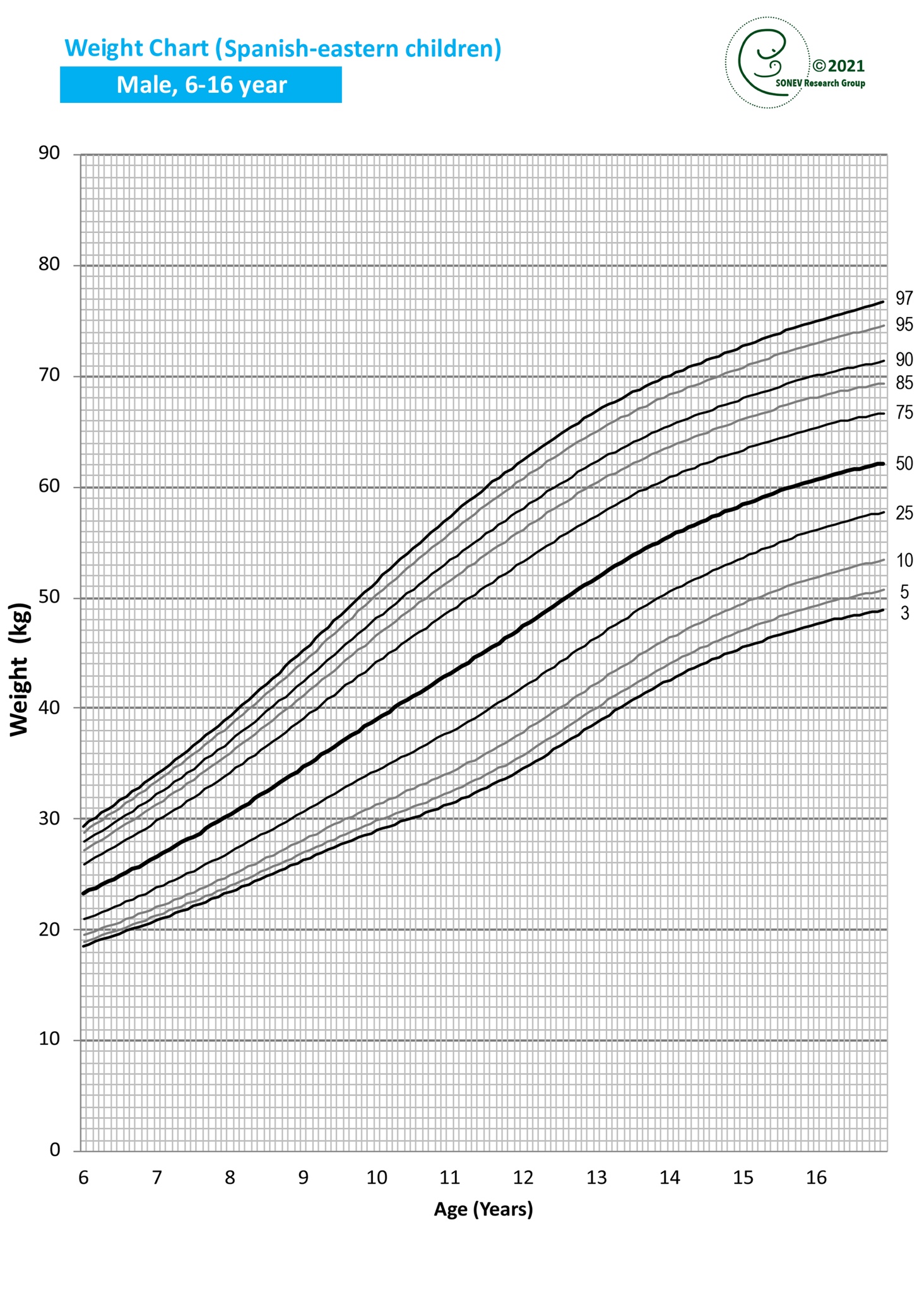 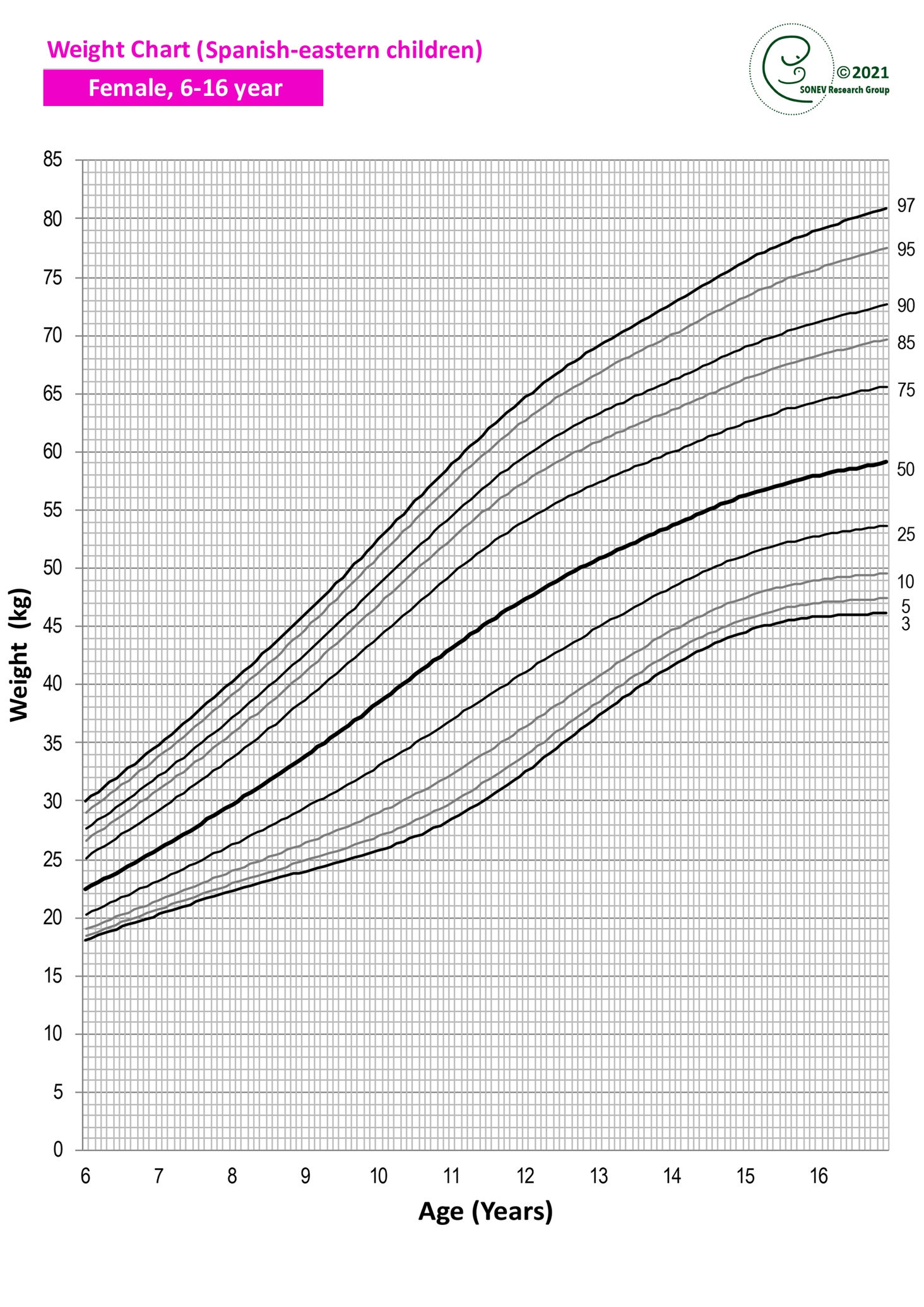 Supplementary Figure 4. Spanish-eastern children female weight chart.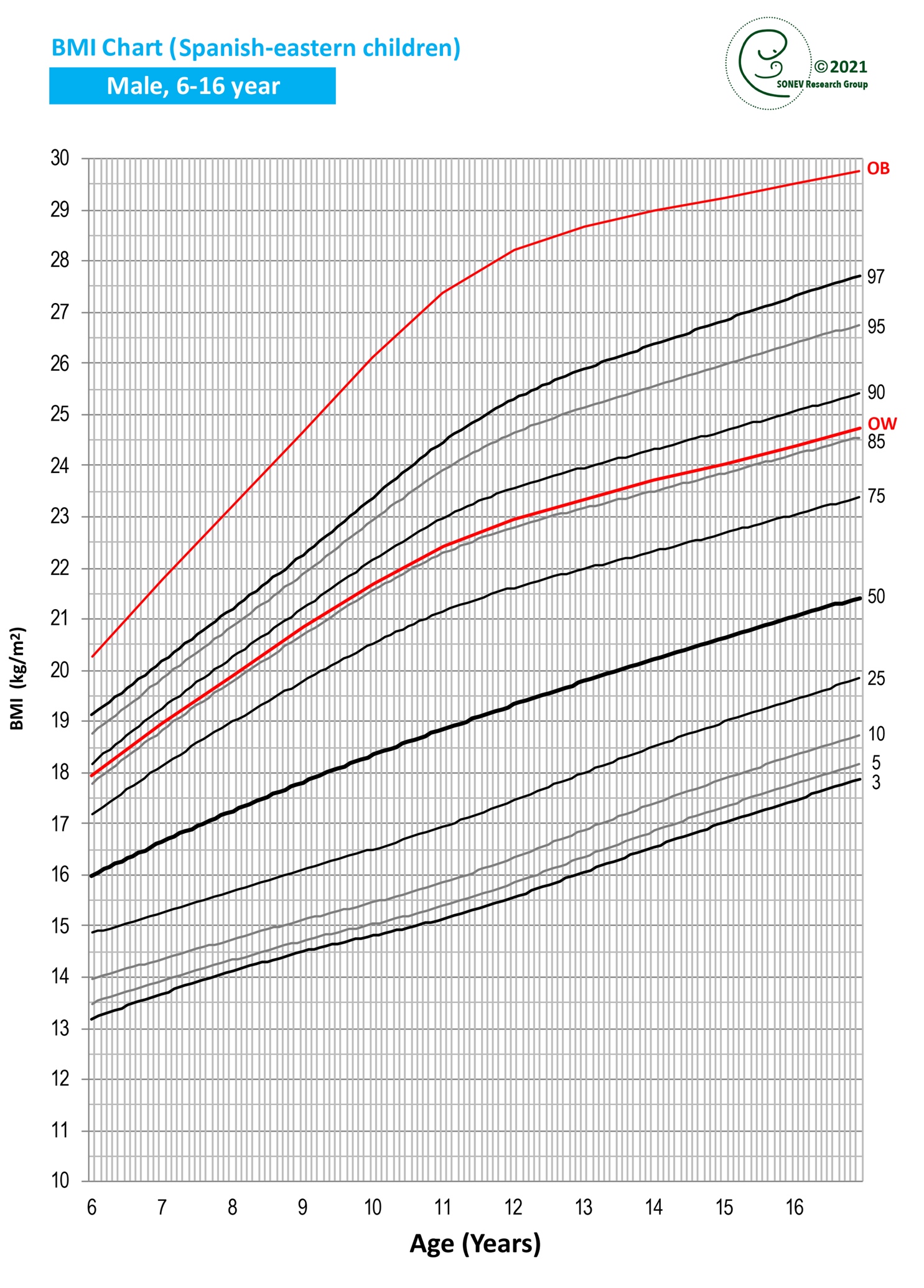 Supplementary Figure 5. Spanish-eastern children male BMI chart.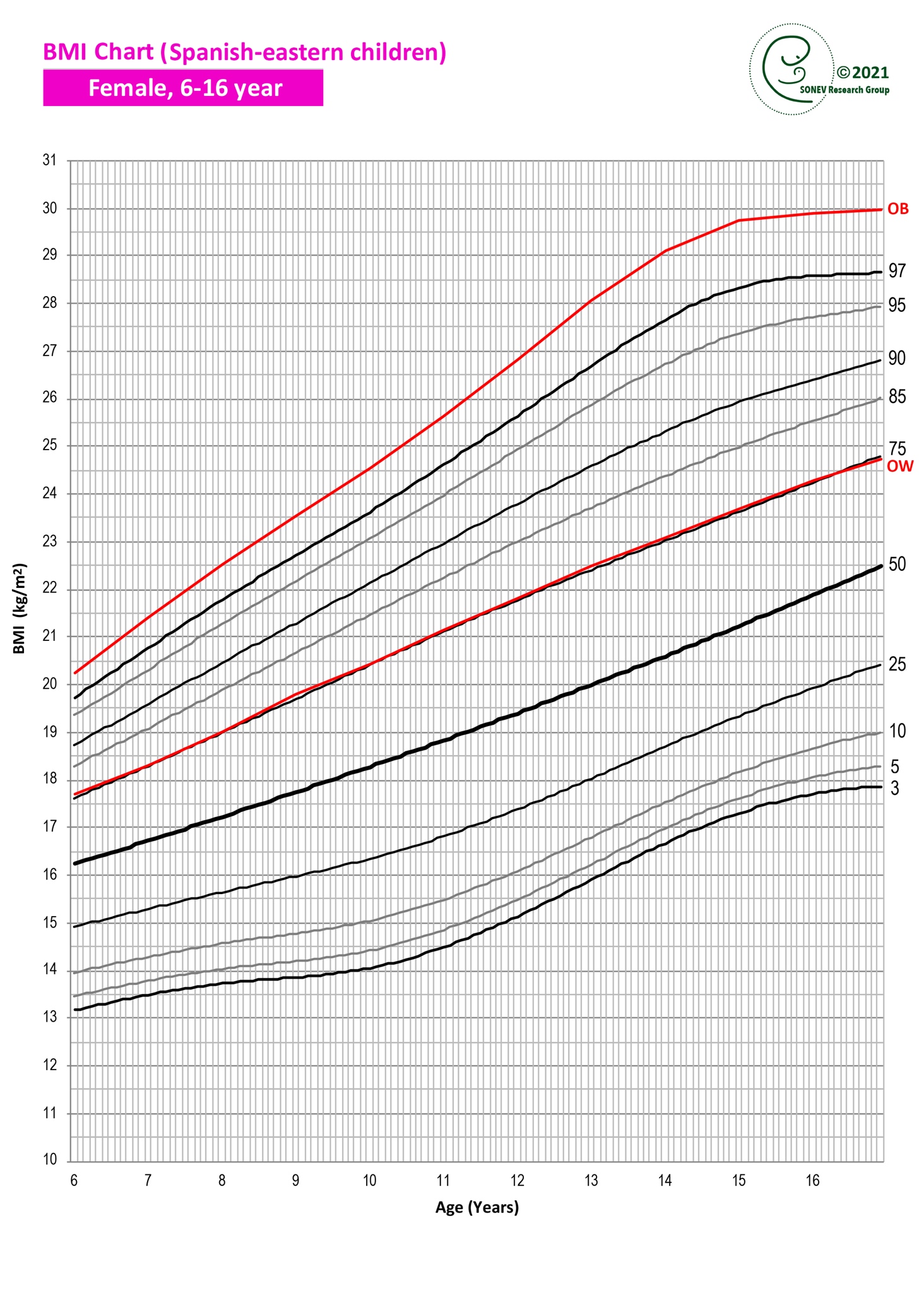 Supplementary Figure 6. Spanish-eastern children female BMI chart.YearHeightHeightHeightHeightHeightHeightYearBoysBoysBoysGirlsGirlsGirlsYearLMSLMS60,9258694121,73900,035874095,178730119,30840,0331999270,9914108126,92020,036663154,663735125,86210,0362602181,0618172132,39970,037530944,217562131,25780,0395482991,1367732138,10150,038475943,823868137,62870,04248421101,2160175143,78530,039490173,471529144,50250,04373765111,2993294149,45410,040556163,152606150,64770,04312744121,3865192155,27170,041649222,861296155,35360,04166570131,4774215161,20350,042757672,593210158,71730,03998597141,5718903166,70950,043886832,344949160,95800,03856624151,6697958171,01880,045045512,113810162,40010,03751361161,7710212173,62220,046249361,897596163,43700,03671296171,8754611175,11940,047518321,694498164,34130,03603738YearWeightWeightWeightWeightWeightWeightYearBoysBoysBoysGirlsGirlsGirlsYearLMSLMS6-0,151686423,266600,1334140-1,194377122,428630,13827967-0,055750226,622640,1415404-0,723989325,903700,150613680,048372430,427110,1483584-0,185162529,724050,165268890,157297734,693980,15426780,347699233,880860,1811605100,264955039,046460,16176200,716733538,474600,1933157110,362114343,139190,16715600,807053243,194180,1953417120,439653747,398080,16195850,568837447,418900,1865789130,496653351,808340,14774310,002161550,786390,1683217140,536902955,566830,1332213-0,639151153,667100,1498074150,565072258,414410,1237530-1,021012456,244770,1419369160,585787560,700640,1184295-1,018142957,988200,1426638170,602941762,266220,1157770-0,841081159,157250,1478953YearBMIBMIBMIBMIBMIBMIYearBoysBoysBoysGirlsGirlsGirlsYearLMSLMS60,297078815,959760,10083630,3524036316,237530,111552470,074580616,643190,1103408-0,0377149516,723090,11965198-0,120353017,265720,1185025-0,1457765017,224920,12849399-0,294007717,839600,12551510,0084607817,743340,137861110-0,450718818,373520,13239110,0893675718,278750,145491211-0,593606818,874040,1359924-0,0818133918,831610,148564412-0,724994219,346350,1345058-0,4439907519,402390,147156813-0,846657419,794400,1295281-0,9079611219,991570,142336014-0,959986620,221250,1237687-1,3258271320,599710,136266515-1,066090420,629320,1185430-1,4156485021,227350,131989616-1,165867521,020630,1139456-0,9827950521,875030,130379017-1,260057121,396850,1097754-0,1493134422,543410,1305683Months3th5th10th25th50th75th85th90th95th97th72113,7521114,6322116,0439118,5913121,739124,8926126,4502127,4539128,8766129,764973114,1345115,0198116,4396119,0012122,1655125,3354126,901127,9099129,34130,232974114,517115,4075116,8354119,4112122,5922125,7783127,352128,3661129,8037130,701275114,8998115,7954117,2316119,8217123,0193126,2218127,8036128,8229130,2679131,170176115,2829116,1839117,6282120,2327123,4472126,666128,256129,2805130,733131,639977115,6668116,573118,0256120,6445123,8759127,1112128,7093129,7392131,1991132,110778116,0514116,9629118,424121,0573124,3057127,5576129,1639130,199131,6666132,582979116,4371117,354118,8234121,4714124,7368128,0054129,6199130,6604132,1356133,056680116,824117,7463119,2242121,8869125,1695128,4548130,0777131,1236132,6064133,532281117,2123118,14119,6265122,304125,604128,9062130,5374131,5887133,0792134,009982117,6022118,5354120,0305122,723126,0405129,3596130,9993132,0561133,5543134,489983117,9939118,9327120,4365123,144126,4791129,8155131,4636132,5259134,032134,972484118,3876119,3319120,8445123,5673126,9202130,2739131,9306132,9985134,5124135,457885118,7834119,7334121,2549123,9931127,364130,7351132,4005133,4739134,9959135,946286119,1813120,137121,6675124,4213127,8103131,199132,8732133,9523135,4823136,437787119,5812120,5427122,0823124,8518128,2591131,6657133,3486134,4334135,9715136,93288119,9831120,9504122,4992125,2845128,7104132,1349133,8267134,9173136,4636137,429289120,3868121,3601122,9181125,7195129,164132,6066134,3074135,4038136,9584137,929290120,7924121,7717123,339126,1566129,6199133,0808134,7907135,8929137,4558138,431891121,1998122,1851123,7619126,5958130,0781133,5574135,2764136,3845137,9558138,937192121,6088122,6002124,1866127,0369130,5384134,0363135,7645136,8785138,4583139,444993122,0195123,0171124,613127,48131,0008134,5174136,2548137,3749138,9632139,955194122,4318123,4355125,0412127,925131,4652135,0006136,7474137,8736139,4705140,467895122,8455123,8555125,471128,3717131,9315135,486137,2422138,3744139,98140,982796123,2607124,277125,9024128,8201132,3997135,9733137,739138,8773140,4916141,499897123,6772124,6999126,3353129,2702132,8696136,4625138,2377139,3823141,0054142,01998124,0949125,124126,7694129,7217133,3412136,9535138,7383139,8891141,521142,540299124,5136125,5492127,2047130,1744133,8142137,446139,2405140,3975142,0383143,0631100124,9331125,9753127,641130,6283134,2883137,9398139,744140,9073142,5571143,5875101125,3533126,402128,078131,083134,7635138,4347140,2487141,4184143,0772144,1132102125,7738126,8292128,5156131,5384135,2395138,9306140,7544141,9305143,5983144,64103126,1947127,2567128,9536131,9943135,7161139,4272141,2609142,4433144,1203145,1677104126,6156127,6844129,3917132,4505136,1931139,9243141,768142,9568144,643145,6961105127,0364128,1119129,8299132,9068136,6703140,4217142,2754143,4707145,1661146,225106127,4569128,5393130,2679133,3631137,1476140,9193142,783143,9848145,6894146,7541107127,8769128,9662130,7055133,8191137,6247141,4168143,2906144,4989146,2128147,2833108128,2963129,3925131,1425134,2746138,1015141,914143,7979145,0128146,736147,8123109128,7149129,818131,5789134,7295138,5778142,4108144,3049145,5263147,2589148,341110129,1326130,2427132,0145135,1838139,0535142,9071144,8114146,0394147,7814148,8694111129,5496130,6667132,4495135,6375139,5287143,4029145,3175146,5522148,3035149,3974112129,9657131,0899132,8837136,0906140,0034143,8984145,8232147,0646148,8254149,9252113130,3811131,5124133,3173136,5432140,4776144,3935146,3286147,5766149,3469150,4526114130,7957131,9342133,7503136,9952140,9514144,8881146,8336148,0883149,8681150,9798115131,2096132,3553134,1826137,4466141,4247145,3824147,3383148,5997150,389151,5067116131,6228132,7758134,6143137,8976141,8976145,8764147,8426149,1108150,9097152,0334117132,0352133,1955135,0454138,348142,3701146,37148,3467149,6216151,4302152,5599118132,447133,6147135,476138,798142,8422146,8633148,8505150,1322151,9504153,0862119132,8582134,0332135,906139,2475143,3139147,3563149,3541150,6426152,4705153,6123120133,2687134,4511136,3354139,6966143,7853147,8491149,8574151,1527152,9903154,1382121133,6786134,8685136,7644140,1453144,2564148,3416150,3605151,6627153,51154,664122134,088135,2854137,193140,5937144,7273148,834150,8635152,1726154,0297155,1898123134,497135,702137,6213141,0419145,1981149,3264151,3665152,6825154,5495155,7157124134,9058136,1184138,0495141,4901145,669149,8189151,8698153,1927155,0695156,2419125135,3144136,5347138,4777141,9384146,1401150,3117152,3733153,7032155,5899156,7685126135,7231136,951138,9059142,3869146,6115150,8049152,8773154,2142156,1108157,2956127136,1318137,3675139,3345142,8358147,0833151,2987153,3819154,7258156,6323157,8233128136,5408137,7844139,7634143,2852147,5558151,7931153,8872155,2381157,1547158,3519129136,9502138,2016140,1928143,7351148,0289152,2884154,3934155,7513157,6779158,8815130137,3601138,6194140,6228144,1859148,503152,7846154,9005156,2656158,2022159,4121131137,7706139,0379141,0536144,6374148,978153,2818155,4088156,7809158,7277159,9439132138,1818139,4571141,4852145,09149,4541153,7803155,9183157,2976159,2546160,4771133138,5939139,8773141,9179145,5437149,9314154,2801156,4292157,8157159,7828161,0117134139,0069140,2984142,3516145,9985150,41154,7813156,9415158,3352160,3126161,5479135139,4208140,7205142,7863146,4545150,8899155,2838157,4553158,8562160,8439162,0856136139,8356141,1435143,2221146,9118151,3711155,7878157,9705159,3787161,3767162,6249137140,2514141,5676143,659147,3702151,8537156,2932158,4872159,9027161,9111163,1658138140,6682141,9928144,097147,8299152,3376156,8001159,0054160,4283162,4471163,7083139141,086142,419144,5362148,2909152,823157,3086159,5252160,9554162,9847164,2525140141,5049142,8463144,9766148,7532153,3098157,8185160,0466161,4842163,524164,7983141141,9248143,2747145,4181149,2168153,798158,33160,5696162,0146164,065165,3459142142,3458143,7043145,8609149,6818154,2877158,8431161,0942162,5467164,6076165,8952143142,7679144,1351146,305150,1482154,7789159,3578161,6205163,0804165,152166,4462144143,1911144,567146,7503150,616155,2717159,8741162,1484163,6159165,6982166,9991145143,6154145,0001147,1969151,0851155,766160,392162,678164,1531166,2461167,5536146144,0406145,4341147,6445151,5554156,2614160,9112163,209164,6916166,7954168,1096147144,4663145,8686148,0927152,0264156,7577161,4314163,7409165,2311167,3457168,6667148144,8921146,3034148,5411152,4978157,2545161,9521164,2734165,7712167,8966169,2244149145,3177146,738148,9896152,9692157,7514162,473164,8061166,3116168,4479169,7824150145,7428147,1721149,4376153,4403158,2481162,9937165,3386166,8518168,999170,3403151146,1671147,6055149,8849153,9108158,7442163,5139165,8707167,3915169,5496170,8978152146,5903148,0378150,3311154,3803159,2394164,0331166,4018167,9303170,0993171,4543153147,0119148,4685150,7759154,8485159,7333164,5511166,9317168,4679170,6478172,0096154147,4317148,8975151,219155,3149160,2255165,0674167,4599169,0038171,1946172,5633155147,8493149,3244151,6599155,7794160,7157165,5817167,9861169,5377171,7394173,1149156148,2645149,7487152,0985156,2414161,2035166,0937168,5099170,0692172,2818173,6641157148,6768150,1703152,5343156,7007161,6885166,6028169,031170,5979172,8214174,2105158149,0858150,5887152,9668157,1568162,1704167,1088169,5487171,1233173,3577174,7536159149,4911151,0033153,3957157,6092162,6486167,6109170,0627171,645173,8902175,2929160149,8924151,4139153,8205158,0576163,1226168,1089170,5725172,1624174,4185175,8279161150,289151,8199154,2408158,5014163,5921168,6022171,0776172,675174,9419176,358162150,6807152,2209154,6561158,9402164,0564169,0904171,5774173,1824175,46176,8828163151,0669152,6165155,0659159,3735164,5152169,5728172,0715173,684175,9723177,4018164151,4473153,0063155,4699159,8009164,968170,0491172,5594174,1794176,4783177,9145165151,8215153,3897155,8676160,222165,4143170,5188173,0406174,668176,9775178,4203166152,1889153,7665156,2586160,6362165,8536170,9814173,5146175,1494177,4694178,9187167152,5491154,136156,6423161,0431166,2855171,4364173,9809175,6231177,9535179,4093168152,9018154,498157,0184161,4423166,7095171,8833174,439176,0885178,4292179,8914169153,2465154,852157,3864161,8333167,1251172,3216174,8885176,5452178,8961180,3647170153,5828155,1975157,746162,2157167,532172,7509175,3289176,9927179,3537180,8287171153,9103155,5342158,0966162,589167,9295173,1707175,7596177,4305179,8016181,2827172154,2286155,8617158,438162,9529168,3174173,5806176,1803177,8581180,2391181,7265173154,5373156,1795158,7696163,3069168,6952173,9801176,5905178,2752180,666182,1595174154,836156,4873159,091163,6505169,0623174,3687176,9897178,6812181,0817182,5812175155,1243156,7846159,402163,9835169,4185174,746177,3774179,0757181,4857182,9911176155,4018157,071159,7019164,3052169,7632175,1116177,7533179,4581181,8775183,3888177155,6681157,3462159,9905164,6154170,096175,465178,1167179,8281182,2567183,7738178155,9227157,6097160,2674164,9136170,4165175,8058178,4674180,1852182,6229184,1456179156,1654157,8612160,532165,1993170,7243176,1334178,8047180,5288182,9755184,5037180156,3958158,1002160,784165,4722171,0188176,4474179,1283180,8586183,314184,8477181156,6134158,3265161,0232165,7319171,2998176,7476179,4379181,1742183,6382185,1773182156,8187158,5403161,2498165,9788171,5676177,0342179,7337181,4759183,9483185,4926183157,0121158,7421161,4642166,2133171,8227177,3077180,0162181,7643184,2449185,7944184157,1939158,9323161,667166,4359172,0656177,5686180,286182,0398184,5285186,083185157,3646159,1114161,8584166,6469172,2966177,8175180,5435182,3029184,7996186,3591186157,5246159,2797162,039166,8469172,5163178,0546180,7892182,5541185,0586186,623187157,6744159,4376162,2092167,0363172,7251178,2806181,0236182,7939185,3061186,8752188157,8143159,5857162,3694167,2155172,9235178,496181,2472183,0228185,5426187,1164189157,9447159,7242162,52167,385173,112178,7011181,4604183,2413185,7685187,3469190158,0661159,8538162,6615167,5453173,2909178,8964181,6638183,4499185,9844187,5674191158,1789159,9746162,7943167,6966173,4609179,0826181,8579183,649186,1907187,7782192158,2835160,0873162,9188167,8396173,6222179,2599182,043183,8392186,388187,9799193158,3804160,1921163,0356167,9747173,7755179,429182,2198184,021186,5768188,1731194158,4701160,2899163,1451168,1025173,9213179,5905182,3889184,195186,7578188,3584195158,5533160,3811163,2481168,2237174,0604179,7451182,551184,3619186,9316188,5365196158,6307160,4664163,3452168,3389174,1934179,8934182,7068184,5225187,099188,7081197158,7028160,5465163,437168,4489174,321180,0362182,857184,6775187,2607188,874198158,7703160,622163,5243168,5541174,4438180,1742183,0023184,8276187,4175189,0349199158,8339160,6936163,6076168,6554174,5626180,308183,1434184,9734187,5699189,1915200158,8941160,7618163,6876168,7534174,678180,4384183,281185,1156187,7188189,3444201158,9517160,8274163,7649168,8487174,7907180,5659183,4158185,2551187,8648189,4945202159,0072160,891163,8403168,9421174,9014180,6915183,5485185,3924188,0087189,6425203159,0613160,9532163,9142169,0341175,0108180,8156183,6798185,5283188,1511189,789Months3th5th10th25th50th75th85th90th95th97th72111,2966112,1106113,4539116,0196119,3084122,257123,4682124,1624125,048125,551773111,795112,608113,9548116,5451119,8851122,8795124,1045124,8039125,6931126,197374112,2916113,1037114,4544117,0694120,4604123,5007124,7397125,4445126,3375126,842475112,7848113,5965114,9514117,5913121,0332124,1193125,3724126,0828126,98127,485676113,2734114,0849115,4445118,1097121,6022124,7339126,0013126,7175127,6191128,125977113,7559114,5677115,9325118,6233122,166125,3433126,6251127,3473128,2537128,761978114,231115,0437116,4141119,1309122,7234125,9459127,2425127,9708128,8825129,392379114,6974115,5114116,8882119,6312123,2732126,5406127,852128,5867129,5041130,015980115,1536115,9696117,3534120,1231123,814127,1261128,4524129,1938130,1173130,631481115,5985116,417117,8085120,6054124,3446127,7008129,0424129,7906130,7207131,237682116,0306116,8523118,2524121,0767124,8636128,2636129,6204130,3759131,3132131,833283116,4486117,2743118,6836121,536125,3699128,8131130,1854130,9482131,8932132,416884116,8511117,6815119,1012121,9819125,8621129,3479130,7358131,5063132,4597132,987385117,2373118,0734119,5043122,4138126,3395129,8673131,2709132,0494133,0118133,543986117,6092118,4516119,8947122,8336126,804130,3731131,7926132,5794133,5514134,088687117,9689118,8184120,2747123,2434127,2579130,8678132,3033133,0987134,081134,623688118,3189119,1763120,6466123,6457127,7035131,3538132,8054133,6097134,6029135,151489118,6614119,5275121,0127124,0426128,1433131,8336133,3015134,115135,1196135,674590118,9989119,8744121,3754124,4366128,5797132,3095133,7939134,6168135,6335136,195491119,3336120,2192121,7369124,83129,0149132,7839134,2851135,1178136,1472136,716492119,6678120,5642122,0995125,225129,4514133,2594134,7774135,6203136,6631137,2493120,0039120,9118122,4655125,6241129,8916133,7383135,2735136,1268137,1835137,768894120,3441121,2643122,8373126,0295130,3378134,2231135,7757136,6397137,7111138,305195120,6906121,6239123,2172126,4436130,7924134,7161136,2864137,1615138,2483138,851696121,0459121,9929123,6073126,8688131,2578135,2198136,8081137,6947138,7975139,410597121,4116122,3731124,0096127,3067131,7358135,736137,3426138,2411139,3606139,98498121,7878122,7645124,424127,7574132,2262136,2644137,8897138,8004139,9373140,571499122,174123,1666124,85128,2202132,7281136,8039138,4481139,3714140,5264141,1718100122,5697123,579125,2869128,6943133,2406137,3537139,017139,9532141,127141,7842101122,9745124,001125,7343129,1793133,7631137,9127139,5953140,5447141,7379142,4074102123,3879124,4323126,1917129,6744134,2947138,48140,182141,1449142,3582143,0405103123,8094124,8723126,6584130,1789134,8345139,0547140,7761141,7528142,9868143,6824104124,2386125,3206127,1341130,6924135,3817139,6356141,3766142,3674143,6226144,332105124,6751125,7768127,6182131,2141135,9356140,2219141,9824142,9874144,2645144,9882106125,1184126,2403128,1101131,7434136,4953140,8125142,5925143,612144,9115145,6499107125,5681126,7108128,6094132,2797137,0599141,4066143,2059144,2401145,5626146,3161108126,0239127,1877129,1155132,8223137,6287142,003143,8216144,8706146,2165146,9857109126,4853127,6707129,628133,3707138,2009142,6009144,4385145,5024146,8722147,6575110126,9517128,1591130,1462133,9241138,7757143,1993145,0557146,1347147,5289148,3307111127,4225128,6523130,6695134,4819139,3523143,7975145,6725146,7667148,1858149,0045112127,8969129,1496131,1973135,0435139,93144,3946146,2879147,3974148,8419149,6781113128,3743129,6505131,729135,6082140,5082144,9898146,901148,026149,4964150,3506114128,8542130,1543132,2638136,1754141,0859145,5821147,5111148,6516150,1485151,0212115129,3358130,6603132,8013136,7445141,6625146,1708148,1172149,2734150,7973151,689116129,8185131,168133,3409137,3148142,2372146,7549148,7185149,8905151,4419152,3532117130,3017131,6767133,8818137,8856142,8093147,3337149,314150,502152,0815153,013118130,7848132,1859134,4235138,4564143,3781147,9063149,903151,107152,7153153,6675119131,267132,6949134,9655139,0264143,9427148,4718150,4845151,7046153,3422154,3159120131,7478133,2031135,507139,5952144,5025149,0293151,0576152,294153,9616154,9573121132,2266133,7099136,0475140,162145,0567149,5781151,6215152,8743154,5725155,591122132,7028134,2148136,5865140,7262145,6049150,1177152,1758153,445155,1744156,2163123133,1758134,7171137,1233141,2874146,1465150,6476152,72154,0057155,7669156,8329124133,6451135,2163137,6573141,8448146,6811151,1675153,2536154,5559156,3496157,4404125134,1101135,7118138,188142,3979147,2081151,677153,7764155,0953156,922158,0382126134,5704136,2032138,7146142,946147,7272152,1757154,288155,6235157,4836158,6258127135,0255136,6897139,2366143,4885148,2379152,6634154,788156,1401158,034159,2027128135,475137,171139,7533144,0246148,7396153,1396155,2761156,6446158,5727159,7685129135,9185137,6465140,2639144,5536149,2319153,6043155,752157,1369159,0993160,3225130136,3556138,1155140,7678145,0747149,7143154,0571156,2155157,6165159,6133160,8641131136,7859138,5777141,2642145,587150,1864154,498156,6664158,0833160,1143161,3928132137,2092139,0323141,7523146,0897150,6477154,9267157,1045158,5369160,6017161,908133137,6252139,479142,2314146,582151,0977155,3434157,5299158,9772161,0753162,4091134138,0341139,9178142,7014147,0636151,5367155,7482157,9427159,4045161,5352162,8962135138,436140,3487143,1622147,5348151,9647156,1414158,3433159,8191161,9816163,3693136138,831140,7719143,6139147,9953152,3819156,5235158,7321160,2211162,4147163,8287137139,2195141,1873144,0565148,4454152,7885156,8948159,1093160,6111162,8347164,2746138139,6014141,5952144,4901148,8849153,1848157,2555159,4752160,9892163,242164,707139139,9768141,9954144,9146149,314153,5707157,6059159,8302161,3558163,6367165,1263140140,346142,3882145,3301149,7327153,9467157,9465160,1747161,7111164,0191165,5326141140,7089142,7734145,7365150,141154,3128158,2774160,5088162,0555164,3896165,9261142141,0656143,1512146,1339150,5391154,6692158,5989160,833162,3893164,7483166,3072143141,4161143,5216146,5224150,927155,016158,9113161,1474162,7128165,0955166,676144141,7605143,8845146,902151,3048155,3536159,2149161,4525163,0262165,4316167,0329145142,0988144,24147,2727151,6727155,6819159,5098161,7484163,3299165,7568167,378146142,4309144,5881147,6344152,0305156,0012159,7965162,0355163,6242166,0714167,7116147142,7569144,9286147,987152,3782156,3116160,0751162,3141163,9093166,3756168,0338148143,0768145,2614148,3302152,7157156,613160,3459162,5844164,1856166,6695168,3448149143,3905145,5865148,6641153,0429156,9058160,6093162,8469164,4534166,9536168,6447150143,698145,9037148,9883153,3596157,1898160,8654163,1018164,7129167,2281168,9337151143,9991146,2129149,3028153,6659157,4653161,1146163,3495164,9646167,4931169,2121152144,294146,514149,6075153,9617157,7322161,3571163,5902165,2086167,749169,48153144,5824146,807149,9022154,2469157,9908161,5932163,8242165,4454167,996169,7376154144,8644147,0916150,1868154,5214158,2412161,8231164,0518165,6751168,2344169,9851155145,1399147,3678150,4612154,7854158,4833162,0469164,2733165,8982168,4645170,2228156145,4087147,6355150,7254155,0386158,7173162,265164,4889166,1147168,6864170,4508157145,6709147,8947150,9793155,2812158,9434162,4775164,6989166,3251168,9005170,6695158145,9266148,1455151,2231155,5134159,1617162,6846164,9035166,5294169,107170,8789159146,1758148,3881151,457155,7354159,3723162,8866165,1028166,728169,3061171,0795160146,4186148,6225151,6811155,9474159,5756163,0834165,2971166,921169,4981171,2715161146,6551148,849151,8957156,1496159,7716163,2754165,4865167,1086169,6831171,455162146,8856149,0678152,1011156,3424159,9606163,4626165,6711167,291169,8615171,6305163147,11149,279152,2975156,526160,1428163,6451165,8511167,4682170,0333171,798164147,3286149,483152,4853156,7007160,3183163,8231166,0265167,6405170,1989171,958165147,5414149,6798152,6647156,8669160,4874163,9967166,1975167,8079170,3582172,1105166147,7486149,8697152,8361157,0247160,6503164,1659166,3642167,9706170,5117172,2559167147,9503150,0531152,9997157,1746160,8071164,3308166,5266168,1286170,6593172,3944168148,1467150,23153,1558157,3169160,958164,4916166,6849168,282170,8013172,5263169148,3378150,4007153,3049157,4519161,1033164,6482166,839168,431170,9379172,6518170148,5239150,5657153,4472157,5799161,2432164,8009166,9891168,5757171,0692172,7711171148,7053150,725153,5832157,7013161,3779164,9498167,1354168,7163171,1954172,8846172148,8822150,8792153,7132157,8165161,5077165,095167,278168,8528171,3169172,9925173149,0548151,0285153,8377157,926161,6329165,2367167,4169168,9854171,4337173,0951174149,2233151,1732153,9569158,0299161,7537165,375167,5524169,1143171,5461173,1927175149,388151,3135154,0714158,1288161,8703165,51167,6846169,2397171,6543173,2855176149,5491151,4499154,1813158,223161,983165,642167,8136169,3616171,7585173,3739177149,7067151,5826154,2872158,3128162,0921165,771167,9396169,4802171,859173,4581178149,8612151,7119154,3893158,3987162,1978165,8972168,0627169,5958171,9559173,5384179150,0127151,838154,488158,4809162,3004166,0207168,183169,7085172,0495173,6151180150,1614151,9613154,5836158,5598162,4001166,1418168,3008169,8185172,1401173,6886181150,3075152,082154,6765158,6358162,4972166,2606168,4162169,9259172,2279173,759182150,4513152,2002154,7668158,709162,5918166,3772168,5293170,0308172,313173,8266183150,5927152,3162154,8548158,7797162,6841166,4917168,6402170,1335172,3956173,8915184150,732152,4301154,9406158,8481162,7742166,6043168,749170,234172,4758173,9539185150,8693152,5421155,0245158,9144162,8624166,7149168,8559170,3325172,5539174,0141186151,0047152,6524155,1067158,9787162,9487166,8239168,961170,429172,6298174,0722187151,1384152,761155,1872159,0414163,0334166,9312169,0644170,5237172,7039174,1283188151,2704152,8682155,2664159,1025163,1165167,037169,1661170,6168172,7762174,1827189151,401152,9741155,3444159,1624163,1983167,1415169,2665170,7083172,847174,2356190151,5302153,0789155,4213159,2211163,2788167,2446169,3654170,7985172,9164174,287191151,6583153,1827155,4974159,2789163,3584167,3466169,4632170,8874172,9845174,3373192151,7852153,2856155,5729159,336163,437167,4477169,5599170,9752173,0515174,3866193151,9112153,3879155,6478159,3925163,5149167,5478169,6556171,0621173,1176174,4351194152,0361153,4895155,7224159,4487163,5922167,647169,7504171,1479173,1828174,4828195152,1601153,5906155,7966159,5046163,6688167,7452169,8442171,2329173,2473174,53196152,2832153,691155,8707159,5605163,7449167,8425169,937171,3169173,3111174,5769197152,4052153,791155,9448159,6164163,8205167,9388170,0289171,4001173,3744174,6234198152,5263153,8905156,0188159,6724163,8957168,0342170,1198171,4824173,4371174,6697199152,6464153,9896156,0929159,7287163,9705168,1286170,2098171,5639173,4994174,716200152,7656154,0883156,1672159,7853164,045168,2221170,299171,6447173,5614174,7624201152,8839154,1866156,2417159,8424164,1193168,3147170,3872171,7248173,6231174,8089202153,0013154,2847156,3165159,9001164,1934168,4065170,4747171,8043173,6846174,8556203153,1179154,3825156,3916159,9584164,2674168,4974170,5614171,8832173,746174,9026Months3th5th10th25th50th75th85th90th95th97th7218,5596218,8879719,4918820,9043823,266625,9415727,1780627,9083228,8561229,402377318,7491519,0843119,7001321,1378623,5388226,2568527,5141128,257429,2232129,780437418,9382119,2802919,908221,3714223,8113526,5726627,8508328,6072729,5912830,15967519,1270819,4761920,1163521,6053424,084526,8893428,1885528,9582629,9606730,540247619,3160319,6722920,3248821,8399224,3585927,2071928,5276129,3107130,3317230,922697719,5053219,8688420,5340622,0754724,6339427,5265528,8683429,6649430,7047731,307277819,6952220,0661420,7441822,3122624,9108427,8477529,2110530,021331,0801531,694347919,8860120,2644420,9555122,5506125,1896328,1710929,5560930,380131,458232,084238020,0779320,4640321,1683522,790825,470628,4969229,9037830,7416931,8392532,477278120,2712620,6651621,3829523,0331525,7540728,8255530,2544431,1063932,2236432,87388220,4662720,8681321,5996223,2779326,0403629,157330,608431,4745332,6116933,274168320,6632221,0731821,8186323,5254626,3297829,492530,9659931,8464433,0037433,678698420,8623721,2806122,0402623,7760226,6226429,8314731,3275332,2224533,4001234,08778521,0639521,4906222,2647524,0298826,919230,1744631,693332,6028133,801134,501478621,2679921,7032722,4921424,2870727,219530,5215332,0633132,9875834,2067234,920058721,4744821,9185522,7224324,5475927,5235430,8726532,4375633,3767234,6169435,34348821,6834222,1364522,9556224,8114627,8313231,2278132,8160333,7702135,0317635,77158921,8948122,3569823,1917125,0786628,1428231,5869833,1986834,1680435,4511336,204339022,1086422,5801223,430725,3492128,4580531,9501533,5855134,5701735,8750536,641879122,324922,8058923,672625,6230928,7769832,3173133,9764834,9765936,3034837,084089222,5435923,0342723,9173925,9003329,0996232,6884234,3715835,3872636,736437,530949322,7647223,2652724,165126,180929,4259633,0634834,7707835,8021737,1737837,982449422,9882723,4988924,4157126,4648329,7559933,4424735,1740636,2212937,615638,438539523,2142523,7351424,6692426,7521130,0897133,8253535,5813936,6445938,0618238,899199623,4426623,97424,9256927,0427530,4271134,2121235,9927637,0720638,5124339,36449723,6734524,2154425,1850127,3367130,7681434,6027336,408137,5036338,9673739,834119823,9063624,4592125,4469727,6337731,1126134,99736,8272737,9391639,4265240,308219924,1411124,7050225,7112927,9336631,4602735,3947237,2500938,3784939,8897440,7865610024,3773824,9525825,9776928,2361231,810935,7957137,6763738,8214740,3568941,2690610124,6148625,2015726,2458628,5408732,1642436,1997738,1059639,2679440,8278541,7555710224,8532425,4516926,5155228,8476632,5200836,606738,5386839,7177541,3024942,2460110325,092225,7026326,7863729,156232,8781637,0163138,9743840,1707541,7806942,7402810425,331425,9540727,058129,4662333,2382537,4284239,4128840,6268142,2623443,2382710525,5705326,2056927,330429,7774533,6001237,8428339,8540441,0857942,7473443,739910625,8092326,4571527,6029730,089633,9635238,2593740,297741,5475643,235644,2451110726,0471826,7081427,875530,4023934,3282238,6778640,7437342,01243,7270144,7538110826,2840126,9583128,1476530,7155434,6939839,0981141,1919642,4789844,221545,2659510926,519427,2073328,4191331,0287535,0605539,5199141,6422142,9483344,7189145,7813911026,7531127,4549828,6896931,3417735,4275939,9428542,0940443,4195945,2187646,2996411126,9849527,7010428,959131,6543135,7947540,3664942,5469643,8922445,7205146,8201311227,2147327,9453129,2271431,9661236,1616840,7903643,0004744,3657646,2235947,3422911327,4422428,187629,493632,2769236,5280241,2140243,4540644,8396246,7274447,8655211427,6673228,4277229,7582832,5864736,8934341,63743,9072445,3132947,2314948,3892411527,8897828,6654730,0209632,894537,2575442,0588544,3594945,7862247,7351648,9128511628,1094728,9006930,2814433,2007637,6200242,479144,8102946,2578748,2378649,4357311728,3262329,133230,5395433,50537,980542,8972945,2591346,7276948,73949,9572711828,539929,3628530,7950633,8069638,3386343,3129545,705547,1951349,2379950,4768511928,7503529,5894631,0478134,106438,6940743,7256146,1488647,6596449,7342350,9938412028,9574329,8129131,2976334,4030839,0464644,1347946,5886848,1206450,2271151,5076112129,1611730,0331731,5444934,696939,3955744,5401547,0245648,5776850,7161152,0176112229,362230,2508731,7889334,9883239,7417344,9418247,4565349,0307651,2011552,5237112329,5612830,4667532,0316935,2779740,0853845,3400547,8847449,4799551,6822253,0258512429,7592330,681632,2734935,5664540,4269845,7350748,3093549,9253352,1593153,5239512529,9568630,896232,5150635,8544140,7669546,1271448,7304750,3669952,632454,0179312630,1550131,1113632,7571736,1424741,1057646,5164949,1482550,8049653,1014454,507712730,3545231,3278933,0005736,4312741,4438646,9033449,562851,239353,5663854,9931212830,5562631,5466333,2460336,7214641,7816847,2879249,9742451,6700554,0271555,4740812930,7611131,7684333,4943437,0136842,1196847,6704650,3826652,0972454,4836755,9504113030,9731,9941633,746337,3085942,458348,0511650,7881752,5208954,9358656,4219713131,1838332,224734,0027337,6068642,7979948,4302551,1908652,94155,383656,8885513231,4035532,4609534,2644437,9091543,1391948,8079251,590853,3575855,8267757,3499813331,6299932,703734,5321538,2160343,482349,1843651,9880753,7706356,2652757,8060713431,8634132,9531834,8060638,5276643,8274149,5596352,3827354,1801856,6991158,2568313532,1039133,2094935,0862638,8440944,1745749,9337952,7748354,586357,1283458,702313632,3516133,4727335,3728339,1653844,5238350,306953,1644254,9890357,5530259,1425413732,6066233,7430135,6658339,4915644,8752150,67953,5515755,3884357,973259,5775813832,8690634,0204235,9653639,822745,2287751,0501453,9363255,7845758,3889460,0074813933,1390334,3050536,2714940,1588445,5845451,420454,3187556,177558,8002860,4322914033,4166534,59736,5842840,5000245,9425751,7898254,6989156,5672859,207360,8520714133,7020234,8963736,9038240,8462946,3028952,1584655,0768756,9539959,6100561,2668814233,9952535,2032637,2301741,1976946,6655652,5263855,4526957,3376760,0085861,6767714334,2964635,5177437,5634141,5542747,0306152,8936455,8264357,718460,4029762,0817914434,6057535,8399237,903641,9160747,3980853,260356,1981758,0962560,7932762,4820114534,9230736,1697438,2506742,2829947,767953,6263256,5678758,4711961,1794862,8774114635,2478136,5065838,6039842,6544248,1395153,9912656,9351358,8428461,5612363,2676714735,5791836,8496438,9627743,0296248,5122754,3545657,2994759,2107661,9381563,6524114835,9163737,1981339,3262243,4078148,8854954,7156857,660459,5745162,3098264,0312714936,2585637,5512139,6935343,7882349,2585155,0741158,0174759,9336562,6758964,4039315036,604937,9080340,0638644,170149,6306855,4293158,3702160,2877863,03664,7700515136,9544938,2677440,4363644,5526350,0013255,7807758,7181860,636563,3898265,1293615237,3064438,6294340,8101744,9350350,3697756,1279859,0609760,9794463,7370465,4815915337,6598238,992241,184445,3164850,7353656,4704459,3981461,3162364,0773765,8264715438,0136739,355141,5581645,6961851,0974356,8076759,729361,6465264,4105466,163815538,3670139,7171741,9305146,073351,4553157,1391960,0540661,9699764,7362866,4933715638,7188340,0774342,3005346,44751,8083457,4645160,3720362,2862765,0543866,81515739,068240,4349842,6673546,8165552,1559457,7832360,6829162,5951765,3646767,128615839,4145740,7892843,030547,1815352,4978558,0952760,9866862,896765,6672567,4342915939,7574641,139943,3895747,5416652,833958,400661,2833863,1909565,9622867,7322816040,0964241,4863943,7441747,8966253,1639358,699261,5730763,4780366,2499368,0227916140,4309341,8282844,0938748,246153,4877658,9910561,855863,7580366,5303868,3060316240,7605242,1651144,4382748,5897953,8052259,2761262,1316564,0310766,803868,5822516341,0846642,496444,7769448,9273654,1161559,5544262,4006564,2972767,0703868,8516616441,4028442,8216645,1094549,2585154,4203859,8259162,6628964,5567367,3303469,1145316541,7145243,140445,4353649,5829154,7177360,0905962,9184364,8095967,5838569,3711116642,0191643,4521245,7542549,9002455,0080360,3484563,1673365,0559667,8311469,6216516742,3162143,756346,0656650,2101955,2911260,5994763,4096865,2959868,0724269,8664316842,6051244,0524346,3691550,5124255,5668360,8436463,6455365,5297768,307970,1057316942,8854744,3401446,664450,8067555,8350861,0810363,8750465,7575368,5378570,3398617043,1574844,6196646,9516951,0934656,0962361,3120164,0985965,9796668,762770,5692617143,421544,8913747,231451,3729956,3507161,5370464,3166466,1966168,9829170,7944117243,6779445,1556747,5039551,6457856,5989661,7565564,5296466,4088569,1989571,0157717343,9271645,4129547,7697651,9122556,8414561,97164,7380366,6168269,4112671,233817444,1695945,6636348,0292552,1728557,078662,1808364,9422566,8209569,6202871,4489517544,4056145,9081148,2828552,4280157,3108662,3864665,1427467,0216869,8264671,6616417644,6356446,1468448,5309952,6781957,5386862,5883565,3399367,2194570,0302271,8723317744,8601146,3802348,7741152,9238457,762562,7869165,5342467,4146770,2319972,0814317845,0794446,6087149,0126553,165457,9827762,9825965,726167,6077770,432272,2893717945,2940646,8327449,2470753,4033258,1999263,175865,9159367,7991770,6312572,4965618045,5044247,0527549,4778353,6380758,4144263,3669866,1041567,9892870,8295572,7034218145,7108347,2690749,7052353,8699658,6265563,556466,2910368,1783671,0273672,9101918245,9131247,4815149,9290954,0987858,8360663,7437766,4762568,3660871,2243473,1165118346,1109747,6897650,1490854,3241659,0425763,9286566,6593468,5519771,4199873,3218818446,3040847,893550,3648754,5457659,2456764,1106166,8398668,7355471,6137873,5257818546,4921448,0924250,5761354,763259,4449764,2892167,0173368,9163371,8052573,7276918646,6748548,2862150,7825454,9761459,6400864,4640167,1913169,0938671,9938873,9271118746,8519248,4745650,9837655,1842259,8306164,6345867,3613369,2676572,1791874,1235218847,0230348,6571451,1794655,3870760,0161564,8004967,5269369,4372372,3606574,316418947,1878948,8336751,3693355,5843460,1963264,9613167,6876669,6021272,5377874,5052519047,346249,0038251,5530255,7756760,3707365,116667,8430669,7618572,7100974,6895319147,4976849,1672851,7302255,960760,5389665,2659267,9926769,9159572,8770674,8687419247,6420149,3237651,900656,1390660,7006465,4088568,1360470,0639473,0381975,0423419347,7790649,473152,0639856,3105560,8555465,5451368,2728770,2055173,1931575,2100119447,9092949,6157452,2208356,4756361,0040665,6751268,4035470,3410273,3423175,3720819548,0332949,7523252,3717656,6349161,1467865,7993868,5285770,4710173,4861775,5290919648,1516849,8834452,5173956,7889961,284365,9184468,6484870,5959873,6252675,6815419748,2650650,0097252,6583656,938561,4171766,0328468,7638170,7164673,7600875,8299719848,3740650,1317852,7952857,0840461,54666,1431368,8750870,8329573,8911675,9748819948,4792950,2502652,9287957,2262561,6713566,2498268,9827970,9459874,01976,1167820048,5813750,3657853,0595257,3657361,793866,3534669,0874771,0560474,1440976,2561820148,6809450,4789853,1881257,5031261,9139366,4545869,1896371,1636474,2669476,3935720248,7786150,590553,3152257,6390462,0323366,553769,2897771,2692974,3880576,5294620348,8750250,7009753,4414757,7741162,1495766,6513569,3884171,3734774,507976,66435Months3th5th10th25th50th75th85th90th95th97th7218,0907818,4147918,9938320,2814922,4286325,1469426,621227,6036929,0422429,971677318,2786218,6107719,2039220,5209822,7119525,478626,9763327,9735229,4321530,373567418,4651818,8056419,413220,760222,9955425,8107627,3319728,343829,8223730,775627518,6505718,9995319,6218320,9993423,2796526,1437627,6884528,7148930,2132531,178247618,8348719,1925519,8299421,2385923,5645626,4779128,0461229,0871330,6051931,581797719,0181819,3848220,0376721,4781623,8505126,8135328,4053129,4608830,9985331,986657819,2005719,5764220,2451521,7182224,1377827,1509528,7663829,8364931,3936532,393187919,3821319,7674620,4525121,9589824,4266227,4904829,1296630,2143231,7909232,801768019,5628919,95820,6598622,2006124,7173127,8324529,4954930,5947232,1906833,212758119,742920,1481120,8673222,4432925,0100928,1771929,8642330,9780432,5933233,626538219,922220,3378521,0749622,687225,3052528,5250130,236231,3646332,9991834,043448320,1007920,5272721,282922,9325125,6030328,8762430,6117631,7548533,4086234,463858420,2786820,7163821,491223,1793925,903729,231230,9912432,1490333,8219934,888118520,4558220,9051921,699923,4279526,2074729,5901531,3749132,5474534,2395635,316488620,6320521,0935321,9088823,6781326,5142729,9530331,762732,9500434,6612535,748898720,8071721,2812522,11823,9297826,82430,3196932,1544633,3566335,0868936,185188820,9810121,4681622,3270924,1828127,1365330,6900132,5500433,7670735,5163436,625178921,1533621,6540922,5360224,4370727,4517631,0638432,949334,1812135,9494437,068739021,3240321,8388622,7446124,6924627,7695731,4410633,3520834,5989136,3860337,51579121,4928322,022322,9527424,9488528,0898331,8215233,7582535,0236,8259637,965939221,6595622,2042323,1602425,2061228,4124532,2050934,1676635,4443537,2690838,419289321,8240322,3844723,3669725,4641628,7372932,5916434,5801635,871837,7152538,87569421,9860422,5628623,5727925,7228529,0642532,9810234,9956136,3022138,1643239,334769522,1454122,7392123,7775325,9820729,3932133,373135,4138636,7354338,6161539,796629622,3019322,9133623,9810726,2417129,7240533,7677435,8347837,1713239,0706140,261059722,4554723,0851924,1833126,5017130,0567134,1648636,2582737,609839,5276240,727999822,6061423,2548124,3843926,7622130,3913134,5645536,6844338,0509639,9872941,197579922,7541123,4224324,5845127,0234230,7280134,9669537,1134138,4949740,4498241,6710022,8995723,5882424,7838927,2855431,0669935,3722237,5453638,9419940,915442,1455110123,0427423,7524524,9827427,5487831,4084135,7804837,9804339,3921841,3842342,6243110223,1838423,9153225,1813127,8133531,7524436,191938,4187839,8457441,8565243,1066610323,3231424,0770925,3798528,0794932,0992536,6066238,8605840,3028342,3324943,5927810423,460924,2380425,5786328,3474232,44937,0247839,30640,7636542,8123744,0829510523,5974624,3984825,7779428,6173832,8018737,4465539,755241,2283843,2963944,5774310623,7331424,5587525,9780828,8896133,1580337,8720740,2083641,6972343,784845,076510723,8683324,719226,1793929,1643733,5176438,3014940,6656642,170444,2778445,5804510824,0034424,8802326,382229,441933,8808638,7349741,1272842,648144,7757746,0895610924,138925,0422226,5868529,7224434,2478239,1725941,593343,1304345,2787546,6040311024,2750225,2054626,7935430,0060234,6183539,6140742,0634343,6170945,7864647,1235311124,4121625,3702227,0024630,2926434,9922640,0590742,5372944,1076846,2984747,6476311224,5507125,5368327,2138130,5823135,3693340,5072343,0144744,6017746,8143648,175911324,6911125,7056827,4278630,8750735,7493540,958243,4945845,0989747,3337148,7079111424,8338825,8771827,6448731,1709336,1321141,4116243,9772445,5988547,8560849,2432311524,9795826,051827,8651631,4699736,5174141,8671344,4620346,1010148,3810649,7814511625,1288626,2300628,0890931,7722336,9050342,3243744,9485546,6050348,9082250,3221411725,282426,4125328,3170232,0777937,2947742,7829745,4364247,1104949,4371350,8648611825,4409426,5998228,5493732,3867337,6864243,2425645,925247,6169649,9673651,4091911925,6052926,7925828,7865532,6991538,0797743,7027646,4144948,1240350,4984851,9546912025,7762926,9915129,0290533,0151538,474644,1632146,9038748,6312451,0300352,5009112125,9547427,1972329,2772533,3347838,8706944,6234947,3929149,1381751,5615853,0474212226,1410227,4100129,5312333,6578539,2676445,0831647,8811449,6443452,0926853,5937812326,3354327,6300229,7909833,9841339,6650545,5417448,368150,1493252,6228954,1395712426,5382427,857430,0564834,3133540,062545,9987748,8533250,6526153,1517654,6843612526,7497128,0922930,327734,6452740,4595846,4537849,3363351,1537753,6788355,227712626,9700628,3348130,6046134,9796240,8558846,906349,8166351,6523154,2036655,7691612727,1995128,5850530,8871335,3161541,2509847,3558450,2937652,1477654,7257656,3082712827,4382128,8430831,175235,6545741,6444847,8019450,7672352,6396255,2446756,8445812927,6862929,1089231,468735,9946142,0359748,2441151,2365553,1274255,7599257,3776313027,9438329,3825631,7675136,3359942,4250248,6818851,7012353,6106756,2710257,9069513128,2108629,6639732,0714836,678442,8112249,1147652,1607754,0888656,7774858,4320613228,4873329,9530432,3804437,0215543,1941849,5422952,6146854,5614957,2788258,9524813328,7732230,2496832,694237,3651443,5734849,9639853,0624755,0280957,7745459,4677513429,0685830,553933,012737,7089943,9488250,3794453,5037255,4882158,2642459,9774613529,3734430,8656933,3358738,052944,319950,7882953,9380255,9414458,7474960,4812113629,6877831,18533,6636138,396744,6864251,1901154,3649356,3873459,2238860,978613730,0115231,5117433,995838,7401945,0480851,5845454,7840456,8254959,6929661,469213830,3445131,8457634,3322739,0831745,4045951,9711555,1949157,2554260,1542961,9525813930,6865432,1868534,6728239,4254145,7556652,3495655,5970957,676760,6074262,4282914031,0373332,5347635,0172539,7666846,1009852,7193555,9901558,0888361,0518762,8958814131,3965432,8892135,3652840,1067646,4402753,0801256,3736158,4913661,4871563,3548814231,7637833,2498435,7166340,4453846,7732153,4314656,7470258,8837861,9127663,8047714332,1386133,6162636,0709740,782347,0995253,7729557,1098959,2655962,3281764,2450614432,520533,9880436,4279841,1172347,418954,1041757,4617459,6362762,7328564,6751914532,9088434,3646536,7872241,4499447,7311654,4248457,8022359,9954463,1263765,0947614633,3025734,7452537,1482141,7803448,0365454,7352758,1316260,3433363,5089265,5039214733,7006135,1289837,5103842,1083948,3353755,035958,4503360,6803363,8808365,9029714834,101935,51537,8732442,4340548,6279955,3271858,758861,0068464,2424566,2922114934,5054435,9025238,2362842,7572848,9147455,6095959,0574761,3232564,594166,6719515034,910336,2907938,5990343,0780649,1959855,8835959,3467761,6299964,9361367,0424815135,3156236,6791138,9610643,3963549,4720256,1496659,6271861,9274765,2689267,4041315235,7205937,0668339,3219543,7121349,7432256,4082959,8991762,2161565,5928467,7572315336,1244937,4533739,6813444,025450,0099256,6599860,1632362,4964965,9082768,1021315436,5266537,8381840,0388844,3361650,2724656,9052460,4198662,7689666,2156568,4392115536,9264638,2207740,3942744,6444150,5311757,1445760,6696163,0340766,5154268,7688515637,3234138,6007140,7472244,9501850,7863957,3785260,91363,2923566,8080569,0914815737,7169338,9775641,0974545,2534551,0384657,6076261,150663,5443667,0940569,4075815838,1063239,3506741,444545,5540851,287657,8323961,3830363,7907167,3740269,717715938,4908439,7194341,7878845,8519151,5340558,0533761,6108964,0320667,6486170,022516038,8698240,0832342,1271646,1467751,7780158,2711261,8348664,2691267,9185770,3226816139,2426540,4415442,4619246,4385252,0197258,486262,0556564,5026468,1846970,6190616239,6087340,7938342,7917646,7270252,2593958,6992262,2739864,7334468,4478470,9125416339,9675241,1396343,116347,0121252,4972558,9107762,4906364,9623868,7089871,2040916440,3185141,4784743,4351947,2937152,7335259,1214762,706465,1903668,9691571,4948116540,661241,809943,7480947,5716552,9684259,3319662,9221465,4183669,2294471,7858716640,9951242,1335244,0546647,8458253,2021759,5428963,1387165,6473769,4910472,0785416741,319842,448944,3545948,1161153,4349959,7549263,3570265,8784569,755272,3742116841,6347842,7556244,6475448,382453,667159,9687263,5779966,1126970,0232572,6743216941,9396643,0533344,9332248,6445253,8985960,1847463,8022766,3508870,2961772,9799617042,2342643,3417945,2113548,9021254,1290160,4024664,0293466,5924870,5733473,2904617142,5183843,6207945,4816249,1547654,3577760,6211564,2583566,8365570,8537173,6046417242,7918643,890145,7437549,4020254,5842860,8400364,4884467,0821671,1361773,9212617343,0544644,1494545,9974249,6434754,8079661,0583564,7187467,3283471,4195674,2390117443,3059644,3985946,2423149,8786855,028261,2753364,9483467,5740971,7026974,556517543,5460944,6372346,4780750,107255,2444361,4901965,1763567,8183871,984374,8722817643,7745944,8650746,7043850,3286155,4560661,7021665,4018268,0601672,2630875,1848317743,9911645,081846,9208750,5424655,662561,9104265,6238268,2983572,5376875,4925317844,195545,2870947,1271950,748355,8631562,1141965,8413768,5318372,8066975,7937317944,387345,4806147,3229750,945756,0574462,3126466,053568,7594673,0686576,0866918044,566245,6620147,5078351,1341956,2447762,5049766,259268,9800973,3220876,3695918144,7320245,8310747,6815351,3134856,4247162,6905566,457769,1928173,5657876,6410418244,8851745,9881847,8443951,4837856,5973862,8694966,6491669,3978173,8000376,9013118345,0261846,1338347,9968751,6454756,7630963,0421266,8339869,5955774,0254477,1511518445,1555946,2685348,1394151,7988956,9221163,2087567,0125369,7865374,2426177,3912918545,2739246,3927748,2724551,9444157,0747463,3696767,1851869,9711474,4521477,6224318645,381746,5070448,3964452,082457,2212663,5251967,3522970,1498474,6546177,8453118745,4794546,6118348,5118252,213257,3619663,675667,5142370,3230574,850678,0606418845,5676846,7076448,6190252,3371857,4971363,821267,6713470,4911975,040778,2691318945,6469146,7949348,718552,4547157,6270463,9622767,8239870,6546775,2254678,4715119045,7176546,8742248,8106952,5661357,75264,099167,9724770,8139175,4054678,6684619145,7804346,9459748,8960352,6718257,8722964,2319768,1171770,9693275,5812578,8607219245,8357847,010748,9749752,7721457,988264,3611868,258471,1212875,7534179,0489919345,8842247,068949,0479752,8674658,1000264,4869968,396571,2701975,9224279,233919445,9262647,1210649,1154752,9581958,2080864,6096868,531771,4162876,0885779,4157519545,9624147,1676749,1779753,0447458,3127264,7295168,6642571,5597876,2520579,5947519645,9931747,2092349,2359253,1275458,414364,8467568,7943771,700976,4130979,7711319746,0190847,2462549,2898153,2070158,5131464,9616668,922371,8398876,571979,945119846,0406347,2792349,3401153,2835658,609665,074569,0482871,9769176,7286880,1168919946,0583747,3086749,387353,3576358,70465,1855369,1725372,1122576,8836880,2867320046,0728247,3350949,4318653,4296258,796765,2950469,2953172,246177,037180,4548720146,084547,3590149,4742853,4999658,8880365,4032769,4168472,378777,189280,6215720246,0939747,3809449,5150553,5690958,9783465,5105169,5373872,5102877,340280,7870720346,1017747,401449,5546453,6374159,0679765,6170169,6571772,6410977,4903780,95166Months3th5th10th25th50th75th85th90th95th97th7213,1962613,4929213,9748814,8628915,9931417,1760117,784518,1856518,7665419,136487313,2389313,5298314,0058414,8951916,0485917,2587617,8740618,2765218,8550819,221177413,2811813,5667214,0372214,9280916,1040117,3409717,9632118,3671718,9439219,306617513,3230113,6035814,0689514,9614916,1593517,4226618,0519518,4576219,0329919,392717613,3644313,6403614,1009614,9953216,2145717,5038118,140318,5478419,1222619,479357713,4054513,6770314,1331715,0294916,2696417,5844418,2282418,6378219,2116519,566467813,4460813,7135814,1655515,0639516,3245217,6645218,3157418,7275219,301119,653927913,4863213,7499814,1980415,0986216,3791617,7440418,402818,8169119,3905519,741648013,5261713,7862214,2305915,1334516,4335417,8229718,4893718,9059519,4799119,829518113,5656313,8222614,2631615,1683816,487617,901318,5754218,9945719,5691219,917448213,6047113,8580914,2957115,2033516,5413217,9789718,660919,0827419,6580920,005328313,6433913,893714,3282215,2383416,5946518,0559718,7457719,170419,7467420,093068413,6816813,9290514,3606315,2732716,6475618,1322418,8299919,2574719,83520,180548513,7195713,9641514,3929315,3081316,7000118,2077718,913519,3439219,9227820,267698613,7570613,99914,4251215,3429216,7520218,2825518,9963219,4297520,010120,354528713,7941814,0335914,4572115,3776416,803618,356619,0784519,5149720,09720,441068813,8309414,0679614,4892215,4123316,8547718,4299419,1599219,5996220,1834820,527348913,8673514,1021114,5211615,4469816,9055518,5025919,2407519,683720,2695920,613389013,9034214,1360514,5530415,4816216,9559618,5745619,3209519,7672520,3553320,699229113,9391814,1698114,5848715,5162617,0060118,6458819,4005419,8502720,4407420,784879213,9746414,2033914,6166715,550917,0557318,7165719,4795419,9327920,5258420,870379314,0098214,2368114,6484615,5855617,1051218,7866519,5579820,0148320,6106620,955739414,0447514,2700914,6802315,6202517,1542218,8561419,6358620,0964120,695221,040999514,0794314,3032514,7120215,6549817,2030318,9250619,7132120,1775520,779521,126169614,113914,336314,7438415,6897717,2515818,9934419,7900620,2582620,8635821,211279714,1481514,3692514,7756815,7246217,2998819,0612919,8664120,3385820,9474721,296359814,1821614,4020714,8075315,7595117,3479319,1286519,9423220,4185521,0312221,381489914,2158814,4347214,8393415,7944117,3957419,1955520,0178120,4982221,1149121,4667110014,2492714,4671414,8710815,829317,443319,2620220,0929420,5776421,1985921,5521410114,2822914,4993114,9027115,8641417,4906219,3280820,1677520,6568621,2823421,6378410214,3148814,5311814,9341815,8989217,5376919,3937720,2422920,7359521,3662321,723910314,3470114,5627114,9654815,9336117,5845219,4591320,3165920,8149521,4503421,8104110414,3786314,5938514,9965515,9681817,6311119,5241820,390720,8939221,5347521,8974610514,409714,6245715,0273616,0026117,6774619,5889620,4646820,9729321,6195321,9851410614,4401714,6548215,0578816,0368817,7235619,6534920,5385621,0520321,7047622,0735510714,4714,6845715,0880816,0709517,7694319,7178120,6123921,1312821,7905422,1627910814,4991414,7137615,1179116,1048217,8150519,7819420,6862321,2107421,8769522,2529910914,5275714,7423915,1473616,1384617,8604419,8459120,760121,2904621,9640522,3442111014,5553514,7704915,1764816,1719217,9055919,9096820,8339421,3703822,0517822,4363811114,5825614,7981615,2053216,2052217,9505119,973220,9076921,450422,1400322,5293911214,6092814,8254715,2339716,2384117,995220,0364420,9812821,5304422,228722,6231311314,635614,8524815,2624816,2715418,0396720,0993321,0546221,610422,3176822,7174911414,6615814,8792815,2909116,3046518,0839220,1618221,1276221,6901922,4068522,8123511514,6873114,9059215,3193316,3377918,1279620,2238621,2002221,7697222,4961122,9075911614,7128514,9324915,347816,37118,1717820,2853821,2723121,8488622,5853523,003111714,7382814,9590515,3763916,4043318,2153920,3463221,343821,9275322,6744323,0987511814,7636614,9856815,4051716,4378418,2588120,4066221,4145922,005622,7632423,1944211914,7890715,0124315,434216,4715718,3020220,4662121,484622,0829622,8516623,2899912014,8145715,0393715,4635416,5055718,3450320,5250121,553722,1594922,9395523,3853312114,8402215,0665715,4932516,539918,3878620,5829621,621822,2350823,026823,4803112214,8660715,0940715,5233816,5745818,4304920,6400121,6888422,3096523,1132923,5748212314,8921715,1219215,5539516,6096418,4729420,6961221,7547422,3831223,1989323,6687612414,9185715,1501415,5850116,645118,515220,7512621,8194522,455423,2836323,76212514,9453115,178815,6165816,6809918,5572820,8053921,8829122,5264223,3672623,8544212614,9724515,2079315,648716,7173218,5991820,8584621,9450522,596123,4497223,9459112715,0000315,2375715,681416,7541218,6408920,9104422,0058122,6643623,530924,0363112815,028115,2677615,7147116,7914218,6824420,9612922,0651222,731123,6106824,125512915,0567315,2985515,7486716,8292318,7238121,0109822,1229322,7962523,6889424,2133313015,0859515,3299915,7833116,8675618,7650121,0594822,1791822,8597223,7655424,2996213115,1158315,3621315,8186616,9064518,8060321,1067622,2338122,9214323,8403624,3842313215,1464315,39515,8547516,9458918,8468921,152822,2867822,981323,9132424,4669513315,1777915,4286515,891616,9858918,8875921,1975822,3380323,0392723,9840924,5476513415,2099115,4630615,9291917,0264418,9281221,2411422,3876123,0953424,0528924,626313515,2427415,4981915,9674817,0675218,968521,2834922,4355523,1495724,1196824,7029213615,2762815,5340316,0064617,1090819,0087121,3246722,4818923,2019924,1844824,7775313715,3104915,5705316,0460717,1511219,0487621,3647422,5266823,2526424,2473324,8501413815,3453515,6076816,086317,193619,0886721,4037122,5699723,3015824,3082524,9207813915,3808315,6454516,1271117,2364919,1284121,4416522,6118123,3488624,3672824,9894514015,4169315,6838116,1684617,2797719,1680121,478622,6522723,3945224,4244425,0561714115,4536115,7227416,2103317,3233919,2074621,5146122,6914123,4386224,4797925,1209414215,4908715,7622116,2526717,3673219,2467521,5497322,7292823,4812324,5333325,1837814315,528715,802216,2954617,4115319,2859121,5840322,7659623,522424,5851225,244714415,5670615,8426916,3386617,4559719,3249221,6175622,8015223,5622124,6351925,3036914515,6059615,8836416,3822417,5006119,3637921,6503922,8360323,6007124,6835825,3607814615,6453615,9250416,4261517,5454219,4025221,6825722,8695823,63824,7303725,4160414715,685215,9668216,4703417,5903519,4411121,7141722,9022323,6741524,7756525,4695514815,7254516,0089416,5147817,6353819,4795621,7452322,9340723,7092624,8195225,5214214915,7660516,0513616,5594217,6804719,5178821,7758122,9651723,7434124,8620725,5717315015,8069816,0940316,6042217,7255819,5560621,8059722,995623,776724,9034225,6206115115,8481616,1369116,6491417,770719,5941121,8357523,0254523,809224,9436525,6681515215,8895816,1799616,6941317,8157719,6320321,8652123,054823,8410224,9828825,7144715315,9311616,2231216,7391517,8607719,6698221,8944123,0837123,8722525,0212225,7596915415,9728716,2663516,7841617,9056819,7074821,9233923,1122823,9029825,0587925,8039415516,0146616,309616,8291117,9504519,7450221,9522223,1405723,9333125,095725,8473415616,0564716,3528216,8739617,9950619,7824321,9809323,1686723,9633325,1320725,8900315716,0982716,3959816,9186718,0394819,8197122,0095823,1966423,9931325,1680125,9321315816,1400316,4390416,9632218,0836919,8568722,0381923,2245224,0227425,2035725,9736915916,1817316,4820117,007618,127719,8939122,0667723,2523424,0522125,238826,0147716016,2233616,5248517,051818,1714819,9308322,0953523,2801224,0815725,2737326,0554116116,2649116,5675617,0958118,2150319,9676322,1239423,307924,1108525,3084126,0956616216,3063516,6101117,139618,2583420,0043122,1525623,3356824,1400825,3428926,1355816316,3476616,652517,1831718,3014120,0408722,1812223,3635124,169325,3772126,175216416,3888416,6947117,2265118,3442220,0773222,2099423,391424,1985325,4114126,214616516,4298516,7367217,2695918,3867720,1136422,2387323,4193824,2278125,4455526,2538316616,4706916,7785117,3124218,4290520,1498622,267623,4474724,2571825,4796726,2929516716,5113316,8200717,3549718,4710620,1859622,2965723,4756924,2866625,5138226,3320216816,5517416,8613817,3972318,512820,2219422,3256423,5040724,3162925,5480626,3711116916,5919316,9024317,439218,5542520,2578222,3548323,5326224,3460925,5824226,4102717016,6318716,9432117,4808818,5954220,2935822,3841323,5613424,3760625,616926,449517116,671616,9837417,5222818,6363220,3292422,4135523,5902224,406225,6515126,488817216,711117,0240317,5633918,6769620,3647922,4430723,6192724,4364925,6862226,5281517316,7503917,0640717,6042418,7173320,4002322,472723,6484824,4669425,7210426,5675517416,7894817,1038917,6448218,7574420,4355722,5024323,6778324,4975425,7559526,6069917516,8283717,1434717,6851518,7973120,470822,5322523,7073224,5282725,7909526,6464617616,8670717,1828417,7252318,8369320,5059422,5621723,7369524,5591325,8260226,6859517716,9055817,22217,7650618,8763120,5409722,5921723,766724,5901225,8611626,7254517816,9439217,2609617,8046718,9154720,5759122,6222523,7965724,6212125,8963626,7649517916,9820817,2997217,8440418,954420,6107522,6524123,8265524,6524125,9316226,8044418017,0200817,3382817,883218,9931120,645522,6826323,8566424,683725,9669126,8439218117,0579217,3766717,9221519,0316120,6801522,7129223,8868124,7150826,0022426,8833818217,095617,4148817,9608819,0699120,7147122,7432623,9170724,7465326,0375826,9227918317,1331417,4529117,9994219,10820,7491722,7736523,9474124,7780426,0729226,9621418417,1705317,4907718,0377619,1458920,7835322,8040923,9778124,809626,1082427,0014118517,2077817,5284718,075919,1835720,817822,8345624,0082624,841226,1435427,0405718617,244917,5660118,1138619,2210620,8519622,8650624,0387624,8728226,1787827,079618717,2818817,6033918,1516219,2583520,8860222,8955824,0692924,9044526,2139527,118518817,3187517,6406318,1892119,2954420,9199822,9261224,0998424,9360826,2490427,1572218917,3554917,6777218,2266119,3323520,9538322,9566624,1304124,9676926,2840327,1957619017,3921217,7146718,2638419,3690620,9875822,9872124,1609824,9992826,3188927,2340819117,4286417,7514818,3009119,4055921,0212223,0177524,1915425,0308226,3536227,2721819217,4650617,7881618,337819,4419321,0547523,0482724,2220825,0623126,388227,3100219317,5013717,8247118,3745419,4780921,0881623,0787824,2525925,0937326,422627,3475919417,537617,8611618,4111319,5140921,1214823,1092624,2830725,1250926,4568427,3849119517,5737517,8974918,4475919,5499421,1547123,1397224,3135125,1563826,4909227,4219819617,6098217,9337418,4839319,5856521,1878523,1701624,3439325,1876126,5248627,4588219717,6458317,969918,5201719,6212521,2209123,2005824,3743225,2187826,5586627,4954619817,6817918,00618,5563119,6567421,2539223,2309924,4046725,249926,5923327,531919917,717718,0420318,5923819,6921421,2868623,2613724,43525,2809526,6258827,5681620017,7535818,0780218,6283919,7274821,3197623,2917324,4652925,3119526,6593127,6042720117,7894318,1139718,6643619,7627521,3526323,3220724,4955525,342926,6926527,6402320217,8252618,149918,7002819,7979921,3854623,3523924,5257725,3737926,7258927,6760620317,8610818,1858218,736219,8332121,4182823,3826924,5559525,4046226,7590527,71178Months3th5th10th25th50th75th85th90th95th97th7213,1703113,468113,9648214,9278316,2375317,6194318,3008918,7369919,3513419,733047313,19813,4953513,9921414,9582116,2777117,6747818,3647818,8066219,4293919,816567413,2257513,5226514,019514,9885916,317917,7302718,4289218,8765919,5079519,900677513,2534813,5499514,0468715,0189816,3581217,7859118,4933318,946919,5869819,985367613,2811513,5772114,0742115,0493616,3983717,8417118,5579919,0175519,6664620,070587713,3086813,6043514,1014815,0797216,4386717,8976818,622919,088519,7463620,156297813,33613,6313514,1286715,1100716,4790317,9538218,6880519,1597619,8266320,242437913,3630613,6581314,1557215,1403916,5194618,0101318,7534519,2312819,9072320,328938013,3897913,6846514,182615,1706816,5599718,0666318,8190619,3030619,9881220,415758113,4161213,7108614,2092815,2009316,6005818,1233118,8848919,3750620,0692320,502788213,4419813,7366814,2357215,2311216,6412918,1801818,9509119,4472420,150520,589958313,467313,7620714,2618715,2612516,6821318,2372419,017119,5195820,2318720,677178413,4920113,7869714,2876915,2913116,7230918,2944819,0834519,5920220,3132520,764328513,5160413,8113114,3131615,3212916,764218,351919,1499219,6645220,3945620,85138613,5393713,8350814,3382415,3511816,8054418,409519,2165119,7370720,4757620,938058713,5619813,8582714,3629215,3809616,8468218,4672719,2831819,8096120,556821,02458813,5838513,8808414,3871915,4106416,8883418,5251919,3499219,8821220,6376221,11068913,6049613,9027814,4110315,440216,9299818,5832619,416719,9545820,7181821,196289013,6252913,9240714,4344315,4696416,9717618,6414519,4835120,0269420,7984321,281489113,644813,9446914,4573615,4989417,0136618,6997719,5503120,0991820,8783221,366139213,6634813,9646214,4798215,5280917,0556818,758219,6170920,1712720,9578121,450179313,6812913,9838214,5017615,557117,0978218,8167319,6838220,2431621,0368221,533549413,698214,0022714,5231915,5859317,1400718,8753419,7504820,3148321,1153321,616189513,7141914,0199414,5440715,6145917,1824418,9340319,8170520,3862421,1932821,698039613,7292114,0368114,5643715,6430617,2249218,9927819,883520,4573621,2706221,779019713,7432414,0528514,584115,6713517,2675119,0515819,9498220,5281721,3473121,85919813,7563714,0681214,603315,6994617,310219,1104220,0159920,5986621,4233721,938339913,7686814,0827214,6220215,7274317,3530119,1693120,0820420,6688721,4988622,0167610013,7802814,0967314,6403415,755317,3959219,2282420,1479720,7388121,5738122,0944610113,7912714,1102314,6583115,7830917,4389519,287220,2137820,8085121,648322,1715110213,8017614,1233214,6760315,8108317,4820819,3462120,2795120,8780121,7223722,2479910313,8118614,1361114,6935515,8385717,5253419,4052520,3451720,9473321,796122,3240210413,821714,148714,7109715,8663417,568719,4643520,4107721,0165321,8695722,3996910513,8314214,161214,7283615,8941817,6121819,5234820,4763521,0856421,9428522,4751110613,8411314,1737214,7458115,9221317,6557819,5826820,5419421,1547222,0160522,550410713,85114,186414,7634115,9502217,699519,6419320,6075521,2238122,0892522,6256910813,8611714,1993614,7812715,9785117,7433419,7012620,6732321,2929822,1625522,7011110913,871814,2127414,7994816,0070417,7872919,7606520,7390121,3622722,2360422,7767711013,88314,2266414,8181216,0358517,8313719,8201120,8048721,4316822,3097222,852711113,8949114,2411714,8372816,0649817,8755619,879620,8707921,501222,3836122,9289111213,9076414,2564414,8570516,0944817,9198819,9391220,9367621,5708122,4576923,0053911313,9213214,2725714,8775216,1243817,9643219,9986321,0027621,6404922,5319623,0821711413,9360914,2896714,8987616,1547518,0088820,0581321,0687721,7102522,6064323,1592411513,9520814,3078514,9208816,1856118,0535520,1175821,1347721,7800622,6810923,2366311613,9694114,3272314,9439616,2170318,0983520,1769821,2007621,8499322,7559623,3143611713,9882414,3479414,9681116,2490418,1432720,236321,2667121,9198322,8310423,3924311814,0086814,3700814,993416,2816918,1883120,2955321,3326121,9897622,9063323,4708711914,0308814,3937915,0199516,3150418,2334720,3546521,3984522,0597322,9818523,5497112014,0549714,4191815,0478416,3491218,2787520,4136321,4642122,1297123,0576123,6289612114,0810714,4463515,0771416,3839918,3241520,4724621,5298822,199723,1336123,7086512214,1091514,4752915,1078616,4196318,3696720,5311421,5954522,2697123,2098723,7887912314,1392114,5059915,1399916,4560618,4153220,5896621,6609322,3397323,2863723,8693712414,1711914,538415,1735116,4932618,4610820,6480321,7263122,4097523,3631123,950412514,2050614,5725115,2083816,5312318,5069720,7062421,7915922,4797823,440124,0318612614,2407814,6082715,244616,5699518,5529820,7642921,8567622,5498123,5173224,1137612714,2782814,6456415,2821316,6094318,5991120,8221821,9218222,6198223,5947624,1960912814,3175414,6845815,3209416,6496418,6453620,8798921,9867522,6898123,6724224,2788212914,3584814,7250515,3610116,6905918,6917420,9374422,0515522,7597623,7502724,3619513014,4010514,76715,402316,7322618,7382420,994822,1162122,8296723,828324,4454613114,4451914,8103815,4447916,7746418,7848621,0519722,1807122,8995123,906524,5293313214,4908514,8551515,4884216,8177218,8316121,1089622,2450422,9692723,9848324,6135413314,5379714,9012415,5331816,8614818,8784921,1657422,3091923,0389324,0632924,6980613414,5864814,9486315,5790316,9059218,9254821,2223322,3731523,1084924,1418624,7828913514,6363614,9972715,6259516,9510318,9726121,278722,4369223,1779324,2205224,8680213614,6875315,0471115,673916,9967819,0198621,3348822,5004823,2472424,2992824,9534313714,7399615,0981215,7228517,0431819,0672321,3908422,5638423,3164224,3781225,0391313814,793615,1502515,7727717,090219,1147321,4465822,6269723,3854524,4570125,1250913914,8483915,2034715,8236317,1378419,1623621,5021122,6898723,4543224,5359625,2112914014,9042915,2577215,875417,1860919,2101121,5574122,7525323,5230124,6149325,2977314114,9612415,3129615,9280417,2349219,2579921,6124822,8149423,5915124,6939225,3843814215,0192115,3691615,9815417,2843419,3059921,6673222,8770923,6598124,7728925,4712114315,0781315,4262716,0358517,3343119,3541321,7219322,9389623,7278824,8518325,5582114415,1379615,4842616,0909517,3848519,4023921,7762823,0005423,795724,9307125,6453514515,1986515,5430716,146817,4359119,4507821,830423,0618223,8632625,0095125,732614615,2601415,6026516,2033617,487519,4992921,8842623,1227923,9305525,088225,8199414715,3223615,6629316,2605817,5395719,5479421,9378923,1834423,9975525,1667625,9073314815,3852315,7238716,318417,5921119,5967121,9912823,2437924,0642525,2451825,9947514915,4486915,7853816,3767917,6450919,6456222,0444423,3038224,1306525,3234226,0821715015,5126815,8474316,4356917,6984919,6946522,0973723,3635224,1967325,4014626,1695415115,5771315,9099416,4950617,7522719,7438122,1500823,422924,2624825,4792726,2568415215,6419915,9728816,5548517,8064319,793122,2025723,4819624,3278925,5568326,3440315315,7071916,0361816,6150317,8609319,8425322,2548623,5406924,3929425,6341226,4310715415,7726816,099816,6755517,9157619,8920822,3069423,5990924,4576425,7110926,5179115515,8384116,1636816,7363617,9708819,9417622,3588323,6571524,5219625,7877326,6045315615,9043316,2277816,7974418,0262919,9915722,4105323,7148924,5858925,8640126,6908715715,9703716,2920516,8587318,0819420,0415122,4620523,772324,6494325,9398826,7768715816,0364216,3563716,9201618,1378120,0915922,513423,8293624,7125526,0152726,8624215916,1023816,4206616,9816418,1938320,141822,5645923,8860824,775226,0900926,947416016,1681216,4848217,0430918,2499820,1921422,6156523,9424524,8373726,1642527,0316516116,2335516,5487317,1044218,3062120,2426122,6665823,9984624,8990126,2376727,1150316216,2985616,6123217,1655718,3624620,2932222,717424,0541124,960126,3102527,1974216316,3630416,6754817,2264618,4187120,3439622,7681224,109425,0206226,3819127,2786616416,426916,7381317,2870118,474920,3948422,8187824,1643425,0805426,4525727,358616516,4900416,8001817,3471418,53120,4458522,8693924,2189325,1398426,5221427,4371116616,5523616,8615417,406818,5869720,49722,9199624,2731725,1985126,5905327,5140516716,6137816,9221317,465918,6427520,5482922,9705324,3270825,2565326,6576827,5892716816,6741916,9818617,5243718,6983220,5997123,0211224,3806725,3138926,7235127,6626316916,7335217,0406617,5821518,7536420,6512723,0717424,4339525,3705826,7879427,73417016,7917217,0984817,6392118,8086920,7029723,122424,4868825,4265326,8508527,803217116,8487417,1552917,6955218,8634520,7548123,1730924,5394525,4817126,9121127,8700217216,9045617,2110517,7510618,9179120,8067823,223824,5916225,5360326,9716127,9342917316,9591417,2657417,805818,9720620,8588923,2745324,6433625,5894627,0292327,9958317417,0124217,3193217,8597119,0258820,9111323,3252624,6946525,6419427,0848428,0544717517,0643717,3717417,9127519,0793620,963523,3759924,7454625,6934127,1383628,1100417617,1149317,4229617,964919,1324821,0160123,4267224,7957625,7438427,1896828,1624217717,1640617,4729418,0161219,1852321,0686523,4774524,8455325,7931827,2387128,2114717817,2116917,5216318,0663819,2375921,1214223,5281524,8947625,841427,2853928,2570817917,2577817,5689818,1156419,2895521,1743223,5788424,9434225,8884527,3296428,2991618017,3022417,6149218,1638519,3410821,2273523,629524,9914925,9343127,3714128,3376318117,3450317,6594318,2109919,3921721,2805123,6801425,0389725,9789727,4106828,3724918217,3861417,7024918,2570519,4428321,333823,7307625,085926,0224827,4475728,4038918317,425617,7441218,3020619,4930821,3872323,7813825,1322926,0649127,4822228,4320418417,4634117,7843518,3460419,5429221,440823,8320125,178226,1063327,5147628,4571618517,4995817,8231718,3889819,5923621,4945123,8826625,2236726,146827,5453528,4794818617,534117,8605818,4309119,6414321,5483823,9333425,2687226,1864127,5741228,499218717,5669817,896618,4718219,6901321,6024123,9840725,313426,2252127,6012528,5165618817,598217,9312118,5117319,7384721,6565924,0348525,3577526,2632927,6268528,5317918917,6277517,9644218,5506319,7864521,7109524,085725,4017926,300727,6510928,5450919017,6556217,9962118,5885319,834121,7654724,1366225,4455726,3375127,6741128,5566819117,6817918,0265718,6254319,8814121,8201624,1876325,4891326,3737827,6960428,5667819217,7062218,0554818,6613219,928421,8750324,2387325,5324826,409627,7170128,5755819317,728918,0829518,6962119,9750721,9300924,2899325,5756826,4450127,7371828,5832919417,7498618,1089818,7301120,0214421,9853124,3412425,6187626,4801227,7567528,5902119517,7691418,1336318,7630720,0675222,0406824,3926525,6617626,5150127,7759128,5966519617,7867618,1569218,7951220,1133322,096224,4441625,7047526,549827,7948728,6028619717,8027818,1789118,8262920,1588822,1518324,4957725,7477426,5845427,8137828,609119817,8172418,1996318,8566320,2041922,2075724,5474725,7907726,6193327,8328128,6155819917,830218,2191418,8861820,2492822,2634124,5992525,8338826,6542227,852128,6225220017,8417118,237518,9149820,2941622,3193224,6511125,877126,6892927,8717728,6300720117,8518318,2547618,9430920,3388622,3752924,7030625,9204626,7245827,8919528,6384120217,8606418,2709918,9705620,383422,431324,7550725,9639726,7601627,9127328,6476720317,8682218,2862618,9974520,4278122,4873524,8071426,0076526,7960727,9342128,65798